From the Desk of:     Doreen French, RN        School Nurse    Black Rock SchoolOctober 4, 2018Dear Parent/Guardian:The local Lion’s Club is conducting a free vision screening for our students at Black Rock School. Your child will have their vision screened in school with the school nurse on October 22nd or 23rd by the Lions Club. Every school year, the school nurse, as part of the school screening program, performs a vision test on certain state mandated grade levels using a wall chart from a 20 foot distance. The screening is basic and only measures a limited part of vision, specifically distance. The Lions Club screening uses a photographic machine from a distance of 3 feet that screens for a number of potential disorders, including far and near sightedness, astigmatism, anisometropia, strabismus and anisocoria. No physical contact is made and no eye drops are administered. Should your child fail the vision screening, written notice with a copy of the results will be sent home suggesting further medical follow-up to check for potential vision problems.If you would like to opt out of the vision screening, please send in a note to the school nurse declining this free vision screen. Please remember to include your child’s name and classroom teacher on the note. Any questions, I can be reached at 860-283-3040 or dfrench@thomastonschools.org.Sincerely,Doreen French, RNCc: Mr. Kozlak, Principal       Classroom Teachers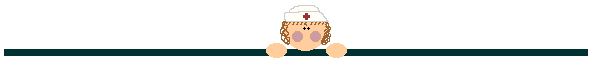 